	Genève, le 25 janvier 2013Madame, Monsieur,1	Par la Circulaire TSB 317 du 24 octobre 2012, il a été proposé de supprimer la Recommandation susmentionnée, à la demande de 32 Etats Membres et 29 Membres du Secteur participant à la réunion de la Commission d'études 5 (Genève, 11-19 avril 2012), et conformément aux dispositions du § 8.2 de la Recommandation A.8 (Johannesburg, 2008) de l'UIT-T.2	A la date du 25 janvier 2013, les conditions de suppression de cette Recommandation ont été remplies.Aucune administration d'un Etat Membre et aucun Membre du Secteur n'ont répondu à la consultation et aucune objection à cette suppression n'a été reçue.La Recommandation UIT-T K.25 "Protection des câbles à fibres optiques contre la foudre" est donc supprimée.Veuillez agréer, Madame, Monsieur, l'assurance de ma haute considération.Malcolm Johnson
Directeur du Bureau de la
normalisation des télécommunicationsBureau de la normalisation
des télécommunications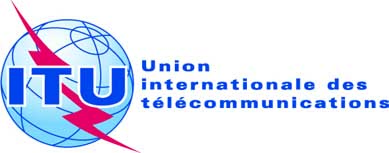 Réf.:Circulaire TSB 7COM 5/CB-	Aux administrations des Etats Membres
de l'Union;-	Aux Membres du Secteur UIT-TCopie:-	Aux Associés de l'UIT-T;-	Aux établissements universitaires participant aux travaux de l'UIT-T;-	Aux Président et Vice-Présidents de la Commission d'études 5;-	Au Directeur du Bureau de développement des télécommunications;-	Au Directeur du Bureau des radiocommunicationsTél.:+41 22 730 6301-	Aux administrations des Etats Membres
de l'Union;-	Aux Membres du Secteur UIT-TCopie:-	Aux Associés de l'UIT-T;-	Aux établissements universitaires participant aux travaux de l'UIT-T;-	Aux Président et Vice-Présidents de la Commission d'études 5;-	Au Directeur du Bureau de développement des télécommunications;-	Au Directeur du Bureau des radiocommunicationsFax:+41 22 730 5853-	Aux administrations des Etats Membres
de l'Union;-	Aux Membres du Secteur UIT-TCopie:-	Aux Associés de l'UIT-T;-	Aux établissements universitaires participant aux travaux de l'UIT-T;-	Aux Président et Vice-Présidents de la Commission d'études 5;-	Au Directeur du Bureau de développement des télécommunications;-	Au Directeur du Bureau des radiocommunicationsE-mail:tsbsg5@itu.int -	Aux administrations des Etats Membres
de l'Union;-	Aux Membres du Secteur UIT-TCopie:-	Aux Associés de l'UIT-T;-	Aux établissements universitaires participant aux travaux de l'UIT-T;-	Aux Président et Vice-Présidents de la Commission d'études 5;-	Au Directeur du Bureau de développement des télécommunications;-	Au Directeur du Bureau des radiocommunicationsObjet:Suppression de la Recommandation UIT-T K.25